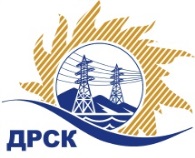 Акционерное Общество«Дальневосточная распределительная сетевая  компания»Протокол № 433/УКС-ВПзаседания закупочной комиссии по открытому одноэтапному конкурсу без предварительного квалификационного отбора на право заключения договора: Выполнение мероприятий по технологическому присоединению ЖСК "Остров" закупка № 1731  раздел 2.1.1.   ГКПЗ 2016ПРИСУТСТВОВАЛИ: члены постоянно действующей Закупочной комиссии АО «ДРСК»  2-го уровня.Форма голосования членов Закупочной комиссии: очно-заочная.ВОПРОСЫ, ВЫНОСИМЫЕ НА РАССМОТРЕНИЕ ЗАКУПОЧНОЙ КОМИССИИ: Об отказе от проведения открытого конкурсаРЕШИЛИ:По вопросу № 1Отказаться от проведения открытого одноэтапного конкурса без предварительного квалификационного отбора Выполнение мероприятий по технологическому присоединению ЖСК "Остров" на основании п. 23 Извещения и п. 1.5.4. Документации о закупке.исполнитель Коврижкина Е.Ю.Тел. 397208город  Благовещенск«21» апреля 2016 годаОтветственный секретарь Закупочной комиссии: Челышева Т.В. _____________________________